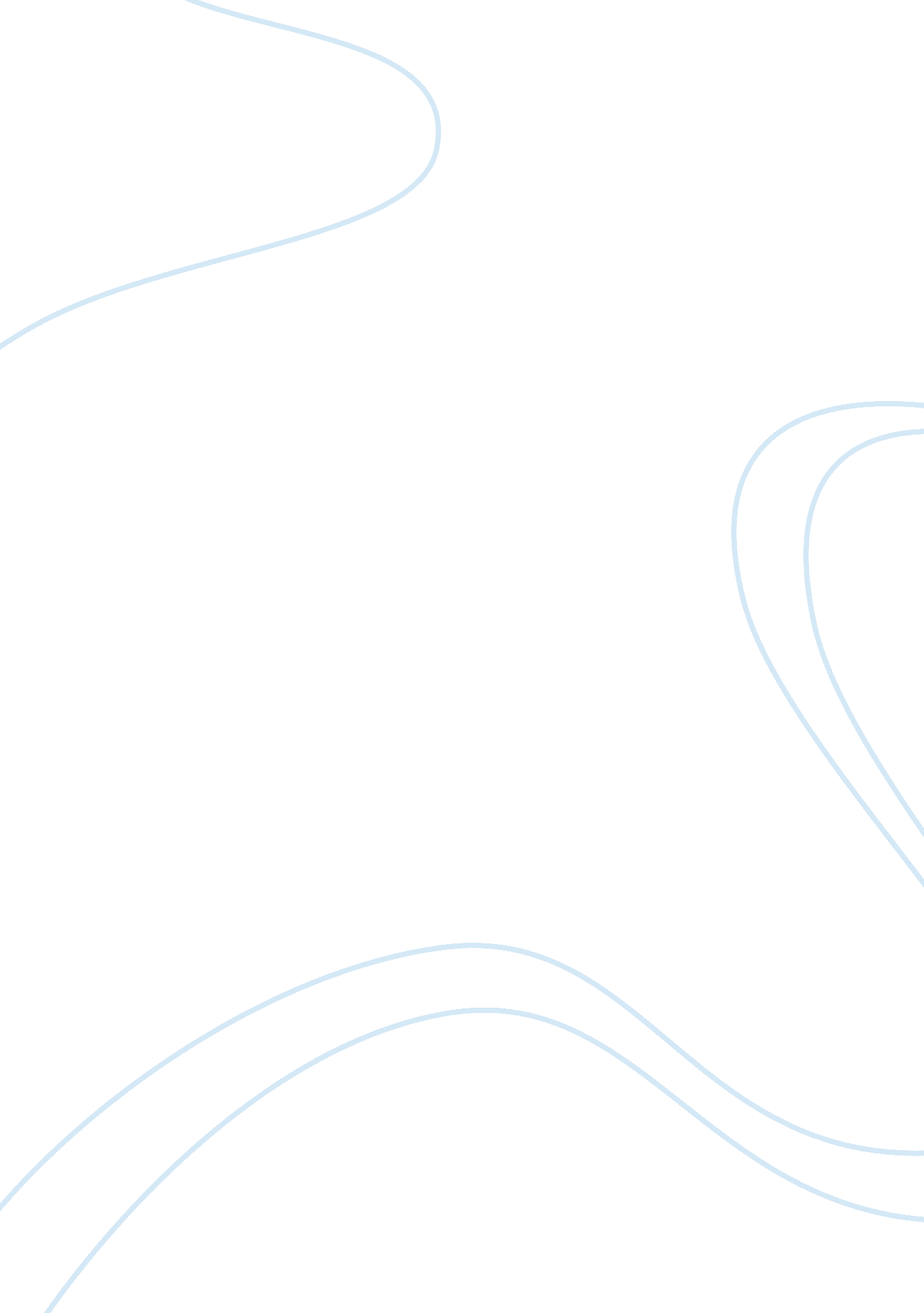 Arkansas economy - about agriculture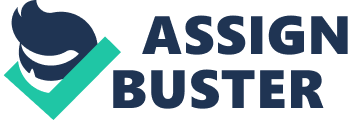 Introduction In United s, Arkansas is situated in the southern region. The capital of Arkansas is Litter Rock. The forest has become pivotal part of Arkansas as because it provides vital raw materials such as paper, lumber and wood product. This essay will discuss about the agricultural resources which benefit the economy of Arkansas. 
Discussion 
Traditionally, Arkansas is renowned as agricultural state which is due to abundant rainfall, mild climate for agriculture and fertile soil. The availability of raw materials is in abundance in Arkansas. Most pivotal crop of Arkansas is rice. According to the survey, it has been revealed that about more than 46% of the rice are supplied to the United States. Top five agricultural products ofArkansas that generate supreme amount of revenue for the state are cotton, broilers, cattle, soybeans and rice. “ The export value of rice generated by Arkansas is 3859 million dollars which is number one in the United States” (Cosidine 19a). The export valued for cotton is at 615 million dollar and it is fourth in the United States. In the crop sector the direct contribution to economy is by providing more than 62, 918 jobs and more than 3, 062 million dollar value added to the economy of Arkansas. 
“ In the year 2011, survey states that more than 12. 8 billion dollars of value added to the economy of Arkansas” (Considine 26b). This huge revenue is generated which accounted due to enormous agricultural resources. Total contribution to the economy of Arkansas can be direct, indirect and induced contribution. Direct contributions to the economy are generated by the help of forest products and farm production. Some agricultural firms of Arkansas purchase product from other business of same state can generate revenue is known as the indirect contribution to the economy. Contributions generated from employees working in agricultural farms can spend portion of money within Arkansas can benefit the economy of the state. “ In the year 2012, survey states that more than 47, 800 farms are located in Arkansas” (USDA 7a). The diversified portfolio of Arkansas profits the state in revenue and which benefit the economy. The net farm income generated from the number of farms present in Arkansas is 1. 4 billion dollar. Estimated amount of export of rice is 1 billion annually. Arkansas is number of export of rice. “ The agriculture of Arkansas enables to create 24% job in the state” (USDA 12b). This resembles the fact the agriculture has become pivotal for Arkansas by creating large number of jobs. The direct contribution of animal agricultural sector benefitted economy of Arkansas by providing jobs for more than 52, 000 and value added generated 2, 855 million dollars. Large number of jobs and huge amount of revenue generated helped Arkansasto be economically states and maintain sustainability in the future. The global economic crisis and diminish the economy of every country and their respective states. Strong agricultural resources can boost the economy. 
Conclusion 
This can be concluded that agricultural sector has benefited the economy of Arkansas. The economic importance of agriculture is inevitable. The enormous revenue generated and job generation contributed effectively to the economy of Arkansas. 
Works Cited 
Considine, Timothy. The Pennsylvania Marcellus natural Gas Industry. Jul 20. 2011. Web. May 31. 2014. http://marcelluscoalition. org/wp-content/uploads/2011/07/Final-2011-PA-Marcellus-Economic-Impacts. pdf. 
USDA. Farms, land in Farms, and Livestock Operations 2012 Summary. Feb. 2013. Web. May 31. 2014. < http://www. slofarmbureau. org/pdf/CFBF%20articles/USDAFarmLandIn2-2013. pdf>. 